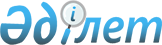 Об установлении квоты рабочих мест для трудоустройства граждан из числа молодежи, потерявших или оставшихся до наступления совершеннолетия без попечения родителей, являющихся выпускниками организаций образования, лиц, освобожденных из мест лишения свободы, лиц, состоящих на учете службы пробации на 2022 годПостановление акимата Кокпектинского района Восточно-Казахстанской области от 24 января 2022 года № 11
      В соответствии с подпунктом 2) пункта 1 статьи 18 Уголовно-исполнительного кодекса Республики Казахстан от 5 июля 2014 года, подпунктами 14-1), 14-3) пункта 1 статьи 31 Закона Республики Казахстан от 23 января 2001 года "О местном государственном управлении и самоуправлении в Республике Казахстан", подпунктами 7), 8), 9) статьи9 Закона Республики Казахстан от 6 апреля 2016 года "О занятости населения", приказом Министра здравоохранения и социального развития Республики Казахстан от 26 мая 2016 года № 412 "Об утверждении Правил квотирования рабочих мест для трудоустройства граждан из числа молодежи, потерявших или оставшихся до наступления совершеннолетия без попечения родителей, являющихся выпускниками организаций образования, лиц, освобожденных из мест лишения свободы, лиц, состоящих на учете службы пробации" (зарегистрирован в Реестре государственной регистрации нормативных правовых актов за № 13898), акимат Кокпектинского района ПОСТАНОВЛЯЕТ:
      1. Установить квоту рабочих мест для трудоустройства граждан из числа молодежи, потерявших или оставшихся до наступления совершеннолетия без попечения родителей, являющихся выпускниками организаций образования на 2022 год в размере 1 процента от списочной численности работников организации согласно приложению 1 к настоящему постановлению.
      2. Установить квоту рабочих мест для трудоустройства лиц, состоящих на учете службы пробации на 2022 год, в размере 2 процента от списочной численности работников организации согласно приложению 2 к настоящему постановлению.
      3. Установить квоту рабочих мест для трудоустройства лиц, освобожденных из мест лишения свободы на 2022 год, в размере 2 процента  от списочной численности работников организации согласно приложению 3 к настоящему постановлению.
      4. Государственному учреждению "Аппарат акима Кокпектинского района" принять меры по реализации настоящего постановления.
      5. Контроль за исполнением настоящего постановления возложить на заместителя акима района ТемиржановаМарата Капаровича. Размер квоты рабочих мест для граждан из числа молодежи, потерявших или оставшихся до наступления совершеннолетия без попечения родителей, являющихся выпускниками организаций образования на 2022 год Размер квоты рабочих мест для лиц, состоящих на учете службы пробации уголовно-исполнительной инспекции на 2022 год Размер квоты рабочих мест для лиц, освобожденных из мест лишения свободы на 2022 год
					© 2012. РГП на ПХВ «Институт законодательства и правовой информации Республики Казахстан» Министерства юстиции Республики Казахстан
				
      Аким Кокпектинского района 

Р. Сейтканов
Приложение 1 к постановлению
акимата
Кокпектинского района
от "__" _______ 2021года
№ ______
№ 
Наименованиеорганизации 
Списочная численность работников на начало года.(человек) 
Размер установленной квоты
Размер установленной квоты
№ 
Наименованиеорганизации 
Списочная численность работников на начало года.(человек) 
% списочной численности работников 
Количество рабочих мест (единиц)  1 2 3 4 5
1
Коммунальное государственное учреждение "Самарский агро-технический колледж"
67
1
1
Итого
67
1
1Приложение 2 к постановлению
акимата Кокпектинского района
от "__" _______ 2021 года
№ ______
№ 
Наименованиеорганизации 
Списочнаячисленностьработников (человек)
Размер квоты (% от списочной численности работников)
Количество рабочих мест (единиц)  1 2 3 4 5
1
Крестьянское хозяйство "Мамбет"
115
2
2
115
2
2Приложение 3 к постановлению
акимата Кокпектинского района
от "__" _______ 2021 года
№ ______
№ 
Наименованиеорганизации 
Списочнаячисленностьработников (человек)
Размер квоты (% от списочной численности работников)
Количество рабочих мест (единиц)  1 2 3 4 5
1
Крестьянское хозяйство "Мамбет"
115
2
2
115
2
2